Технологическая карта урока УМК «Перспективная начальная школа»4 классТема: Закрепление. Правописание безударных личных окончаний глагола.Ф.И.О. учителя: Бахарева Людмила АлександровнаТип урока: закрепление изученного.ПриложениеРабота в парахРабота в группахПахн…т _____________________Ход...т _______________________Дыш…т ______________________Пляш…т ______________________Смотр…т ______________________Брод..т   ________________________Самостоятельная работаАлгоритм ( для работы в парах)Поставить ударение.Если окончание безударное          поставить глагол в н.ф.Определить глагольный суффикс.Определить спряжение.•	Если суффикс  -и-             II спр.•	Если суффикс -а-, -е-, -я-, -о-, -у-              I спр.Цель (для учителя)Цель (для обучающихся)Планируемый результатКритерии оценкиСоздание условий для закрепления правописания безударных личных окончаний глагола.закрепить умение писать безударные личные окончания глагола.Знать алгоритм проверки безударных личных окончаний глагола Уметь правильно писать безударные личные окончания глаголаУмею писать глаголы с безударными личными окончаниями.Задачи (для учителя)Задачи (для обучающихся)1. Повторить алгоритм написания безударных личных окончаний глагола.2. Обеспечить в ходе урока закрепление умения писать безударные личные окончания глагола.3.Учить оценивать свою деятельность.4. Воспитывать позитивное отношение к письму как виду речевой деятельности.1.Повторить что такое спряжение.2. Вспомнить алгоритм проверки безударных личных окончаний глагола.3. Упражняться в написании личных окончаний глагола.4. Выполнить самостоятельную работу.5.Оценить свою работу.Этап урокаДеятельность учителяДеятельность обучающихсяФормируемые УУД
Организационно-мотивационныйИтак, друзья, вниманье!Прозвенел звонок.Садитесь по удобнее,Начнём сейчас урок!- Кто много вид.т и слыш.т, тот много зна.т- Прочитайте, пожалуйста, самостоятельно - Как вы понимаете эти слова?- Я желаю вам интересного урока, активности и бодрости и тогда у вас всё получится, за работу.Читают высказывание самостоятельно, затем один ученик вслух высказывает своё мнениеПознавательные УУДОбщеучебные (контроль процесса)
Работа с информацией(чтение информации)Логические (рассуждения, вывод)Личностные (формирование интереса к математике)
Определение темы урокаСоздаёт условия для самостоятельного определения обучающимися темы урока.-Назовите глаголы.- Поставь ударение.-Какая орфограмма встретилась?- Сформулируйте тему урока.Слушают. Отвечают на вопросы.Формулируют тему урока.Познавательные УУДПоиск и выделение необходимой информацииЦелеполагание и постановка задач.МотивацияОказывает помощь в формулировании цели и задач урока.-Какую цель мы перед собой поставим?- Что нужно знать, чтобы достичь данной цели?- К чему придём, выполнив все пункты плана?- Что будет результатом нашей работы?- По какому критерию оценим результат?- Где нам пригодятся данные  знания?Ответы и предположения.На доске задачи. Ранжирование. Распределите по порядку.1.Повторить что такое спряжение2.Вспомнить алгоритм проверки безударных личных окончаний глагола.3.Упражняться в написании личных окончаний глагола4.Выполнить с.р.5.Оценить свою работуПознавательные УУДВыделение и формулирование познавательной цели в совместной с учителем деятельностиРегулятивные УУДЦелеполаганиеЛичностные УУДСмыслообразование(учебная мотивация)Актуализация знаний обучающихсяСоздание соответствующей эмоциональной атмосферы.Организует работу по достижению 1-й задачи.- У какой части речи можно определить спряжение?- Что такое спряжение?- Как определить спряжение?Организует работу по достижению 2-й задачи.-  Организует работу в паре. Возьмите конверт. Внимание задание.  В алгоритме нарушена последовательность,    пошагово восстановите данный алгоритм.На выполнение задания 2 минуты. Чья пара готова, сигнализируйте.- Организует проверку.Оцените- В каких случаях алгоритм не работает?- Организует работу в паре. Задание: из списка слов выбрать и отметить галочкой глаголы – исключения.Организует проверку.К какому спряжению относятся эти глаголы-исключения?-   Какую учебную задачу мы реализовали, выполняя данное задание?- Потрудились. Отдохнём?  Читают первую задачу.Отвечают на вопросы.работают в паре•Поставить ударение. •Поставить глагол в н.ф.•Определить глагольный суффикс.•Определить спряжение.•	Если -и-          II спр•	Если -а-, -е-, -я-, -о-, -у-      I спрСигнализируют о выполнении работы- проверяют правильность выполнения задания- оценивают уровень своих знанийОтвечают на вопросРаботают в пареПроверяютВыполняют физкультминутку.Познавательные УУДЛогические (подведение под понятие)Коммуникативные УУДУмение продуктивно сотрудничать в группе Регулятивные УУДИспользовать речь для регуляции своего действияКоммуникативные УУДУмение договариваться, находить общее решение с товарищемПрактическая деятельность обучающихся-Переходим к реализации следующих учебных задач. Назовите учебную задачу.Организует работу в группах.Пользуясь алгоритмом вставьте пропущенные буквы в безударных личных окончаниях глагола.Организует проверку. Закрепление и применение полученных знаний в деятельности.- Какую задачу мы ещё не реализовали?- Самостоятельная работа. Укажите прогностическую оценку своих знаний и умений по критерию- Внимание на слайд. Проверка.- Оцените снова свой уровень знаний.У кого прогностическая оценка совпала с ретроспективной? Какой вывод можно сделать?Работают в группах.Проверяют результатвыполняют прогностическую оценку- выполняют самостоятельную работуСамопроверкаПознавательные УУДОбщеучебные Формулировать правило Регулятивные УУДОсуществлять самоконтроль и контрольКоммуникативные УУДУмение продуктивно работать с товарищамиРегулятивные УУДИспользовать речь для регуляции своего действияПознавательные УУДПоиск и выделение необходимой информацииПознавательные УУДОбщеучебныеВыполнять действия по заданному алгоритмуРегулятивные УУДОсуществлять самоконтроль и контрольПознавательные  УУДИспользовать теоретические знания на письме.Рефлексивно-оценочныйИтог урока.Организация деятельности учащихся по анализу и оцениванию своей деятельности.Проводит рефлексию.Озвучивают цель.Осуществляют самооценку собственной учебной деятельности, соотносят цель и результаты, степень их соответствия.Регулятивные УУДУчиться удерживать цельРегулятивные УУДОценка (осознание уровня и качества усвоения)cмотреть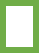 рисоватьвидетьваритькипетьдышатьслышатьписатьчитатьпетьгнатьходитьтерпетьдержатьгоретьлететьвертетьзависетьчиститьобидетьбежатьненавидетькупить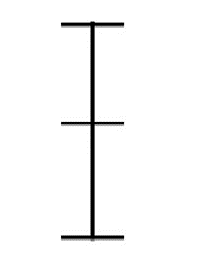 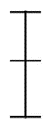 игра…т____________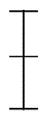 игра…т____________уме…т____________уме…т____________барабан…т____________барабан…т____________ла…т____________ла…т____________кашля…т____________кашля…т____________уха…т ____________уха…т ____________квака…т____________квака…т____________игра…т____________игра…т____________уме…т____________уме…т____________барабан…т____________барабан…т____________ла…т____________ла…т____________кашля…т____________кашля…т____________уха…т ____________уха…т ____________квака…т____________квака…т____________